Схема № 82Границ прилегающих территорий Забайкальского края Карымский район МДОУ «Детский сад «Улыбка»структурное подразделение п. Карымское, пер. Стадионный, д.14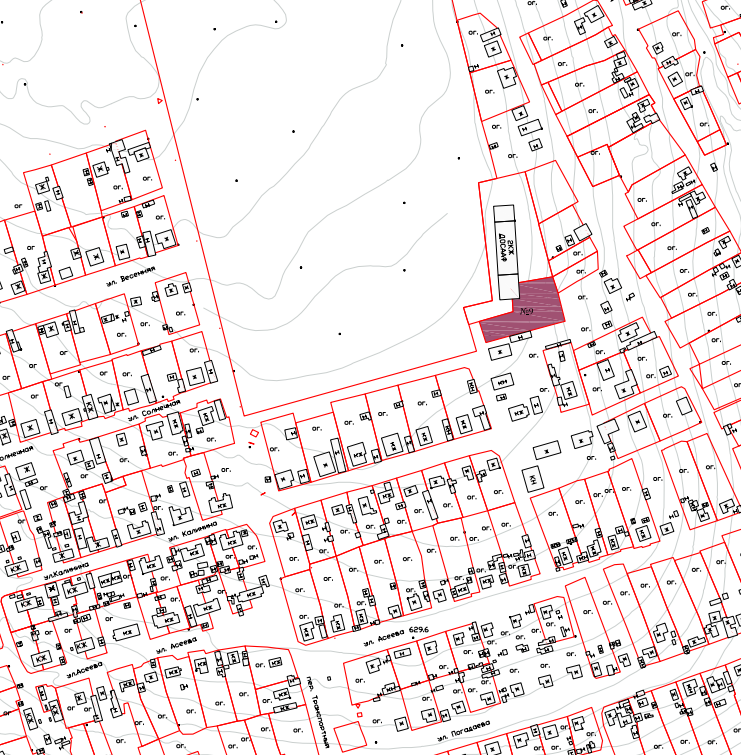 